 Консультация для родителей«Развитие речи у детей 4–5 лет»Период 4-5 лет - очень важный в жизни ребёнка. Уровень мышления намного возрастает. Малыш уже понимает, что он человек, кто он: девочка или мальчик. Становится думающим и творческим ребёнком. Пятилетние дети тяготеют к рифме: создают собственные стихи, подбирая слова, лишённые всякого смысла. Но само это занятие далеко не бессмысленное: оно способствует развитию фонематического восприятия, формирует умение подбирать слова, близкие по звучанию. Именно средний возраст — возраст почемучек. Причём задаются совершенно невероятные вопросы, порой в самом неподходящем месте, которые ставят в тупик. Но психологи рекомендуют отвечать на все детские «почему?» и «зачем?», даже неприличные или неприятные и на которые не знаете ответа. Обязательно договоритесь с ребёнком, что ответите на этот вопрос дома, вечером или завтра. Объясните, что вам надо сначала почитать справочник или энциклопедию. Причём нельзя ни в коем случае забывать ответить, даже если ребёнок забыл. Скажите: «Помнишь, ты задавал мне такой-то вопрос, я на него хочу тебе ответить».Речевое развитие - одна из важнейших задач дошкольного воспитания.Поскольку развивая детскую речь, мы расширяем не только речевые возможности ребенка, но и непосредственно влияем на его интеллектуальные способности, внимание, память, кругозор и другие аспекты жизнедеятельности. Психологические исследования показывают, что дети средней группы более любознательны, самостоятельны и активны в освоении социальной и природной действительности, нежели их младшие друзья, поскольку ближе к 5-ти годам: приобретаются навыки связной речи (последовательное наиболее полное выражение своих мыслей); расширяется словарный запас: пополняется активный словарь (слова, которые часто употребляются в повседневной жизни) и пассивный словарь (ребенок не часто употребляет эти слова, но знает их значение, может объяснить смысл);речь постепенно становится грамматически оформленной (правильное и уместное употребление слов).Кроме того, в этом возрасте возрастает устойчивость внимания к речиокружающих, чем старше становится ребёнок, тем большее влияние на его речевое развитие оказывают семейное и общественное воспитание.Увеличение активного словаря создаёт ребёнку возможность полнее строить свои высказывания, точнее излагать мысли. Рост словаря, употребление более сложных в структурном отношении предложений нередко приводит к тому, что дети начинают чаще допускать грамматические ошибки: например, неправильно изменяют глаголы «хочут» вместо «хотят» и т. д. Мы - педагоги и родители - должны исправлять подобные речевые «ляпы» и предлагать правильный образец употребления слов.На что же, в первую очередь, необходимо обращать внимание родителям:1) Развитие интонационной выразительности речи.Интонационной выразительностью дети овладевают преимущественно к пяти годам. Но, как правило, в детском саду при разучивании стихотворений, инсценировок педагоги часто сталкиваются с монотонностью, невыразительностью детской речи. В большинстве случаев это связано с тем, что дети не всегда осознают значение интонации для передачи смысла высказываний. Уважаемые родители, попробуйте прочитать ребёнку один и тот же текст по-разному: монотонно и с интонацией. Ребёнок сразу же заметит разницу. Поэтому так важно при чтении литературных произведений детям, обращать внимание на выразительность, темп своей речи, учить распознавать интонации по эмоциональному фону и тренироваться в их употреблении. Для этого прекрасно подходят ролевые игры или совместное обыгрывание известных ребенку сказок.2)  Художественное слово в воспитании дошкольников.Развитие фантазии, воображения, формирование произвольной памяти, умение внимательно слушать произведения художественной литературы, сконцентрироваться и ответить на вопросы по тексту - необходимые условия не только для расширения кругозора, но и для общего развития ребенка.Художественные тексты являются хорошим помощником родителям и педагогам для решения этой задачи. Больше читайте, придумывайте совместно сказки и рассказы, обсуждайте явления природы, разучивайте стихи – это поможет ребенку не только овладеть грамотной речью, но и значительно расширит его познавательные способности.3) Речь и мелкая моторика рук.В дошкольном возрасте самое пристальное внимание надо уделять развитиюмелкой моторики, так как сначала развиваются тонкие движения пальцев рук,затем появляется артикуляция слогов. Развитие и улучшение речи стоит в прямой зависимости от степени сформированности мелкой моторики. В домашних условиях развитие мелкой моторики может быть не только интересным занятием, но и полезным делом. Прополка грядок, сбор ягод, лепка пельменей, плетение кос, распутывание ниток, вязание и вышивание, стирка белья, вырезание различных поделок, лепка и т. д. – подарят радость от совместной работы Вам и вашим детям, а также решат одну из задач развития речи.Далее приведены интересные упражнения для развития речи детей, которые могут использовать родители.1. Учить подбирать определения и эпитеты – (какие бывают собаки: большие, маленькие, санитарные, служебные…);2. Учить узнавать предметы по описанию – (зеленая, кудрявая, белоствольная. Что это? – береза);3. Учить подбирать действия к предмету – (ветер, что делает: воет, парус надувает, листья срывает…);4. Учить подбирать предметы к действию - (на небе сверкает, землю согревает. Что это? - солнце);5. Учить подбирать действия к объекту - (кто или что плавает? летает? - рыба, самолет, бабочка, листья); подбирать обстоятельства - (трудиться можно как? - хорошо, спустя рукава, быстро);6. Учить подбирать синонимы - (большой, огромный, громадный);7. Учить находить пропущенные слова - (пришел почтальон, он принес…);8. Учить распространять и дополнять предложения - (кошки взобрались на дерево. Какое? Зачем?);9. Учить называть составные части целого - (дерево - ствол, ветки, сучья);10. Учить подбирать антонимы (день - ночь, печаль - радость);11. Упражнять детей в правильном склонении существительных (род, число, падеж). Взрослый называет животного, а ребенок его детеныша (курица - цыплята, лошадь - жеребята). Причем в различных падежах и множественном числе, т.к. это является распространенной ошибкой у малышей;12. Про что можно сказать: холодный -…, холодная -…, холодное -…;13. Учить произносить предложение («На улице идёт дождь») по-разному: радостно (и почему?), грустно (и почему?), удивленно (и почему?);14. Учить находить антонимы (слова с противоположным значением) в стишке:Скажу я слово высоко, а ты ответишь низко.Скажу я слово далеко, а ты ответишь близко.Теперь скажу я слово трус, ответишь ты храбрец.Теперь начало я скажу, ну отвечай…(конец).15. Учить образовывать существительные при помощи уменьшительно-ласкательных и других суффиксов (брат – братик, сестра – сестренка, книга – книжечка)16. Учить образовывать форму родительного падежа множественного числа существительных (чего нет? с предлогом без). Например, возле дома нет деревьев. В аквариуме много рыбок. На столе коробка без карандашей.17. Упражнять детей в употреблении имен существительных во множественном числе. «Я тебе говорю про один предмет, а ты скажи про много предметов. У Кати – ведро, у Саши ведро. Что есть у Кати и у Саши? (Ведра)».18. Учить согласовывать числительные с существительными. «Сосчитай»: картинки с изображением от 1 до 5 (полотенце, блюдце, платье, яйцо)».19. Учить употреблять притяжательного местоимения (мой). Предложить детям придумать предметы, про которые можно сказать: мой, моя, моё, мои: мой стул, моя книга, моё окно, мои игрушки.20. Учить правильно употреблять предлоги (на, в, за, из, с, под, к, над, между, перед). Дидактическая игра «Найди, где спрятался зайчик?»21. Учить образовывать глаголы с помощью приставок, показывая картинки, где выполняются действия. (Лисичка прибежала, убежала, перебежала, выбежала)22. Учить образовывать прилагательные от существительных. (сумка из кожи – кожаная; варенье из клубники – клубничное).Не забывайте, что решающее значение для развития разговорнойречи ребенка имеет его общение с вами. Постарайтесь во времясовместных прогулок с детьми обращать их внимание на значимые длячеловека объекты: магазины, школы, поликлиники, библиотеки. Расскажитеребенку, для чего эти учреждения, кто в них работает. Во время прогулок в лес, по набережной привлекайте внимание малыша к красотеокружающей природы, растений, насекомых. Не уходите отответов на вопросы ребенка. Знакомя с новыми предметами, вещами,объектами, называйте их правильно. Предложите рассмотреть детально,выделить характерные особенности, свойства. Как можно больше знакомьте детей с фольклором, рассказывайте и читайте сказки, загадки, песенки, потешки. Они не только приобщают ребят к национальной культуре, но и формируют нравственные качества: доброту, честность, заботу о другом человеке, развлекают и забавляют, вызывают желание высказаться, поговорить о героях сказки. Поддерживайте это стремление, пусть ваш ребенок расскажет знакомую сказку сестренке, бабушке, своей любимой игрушке. Это первые шаги в овладении монологической речью.А в заключение хотелось бы, чтобы родители всегда помнили, чтолучшее учение – это пример, а правильная грамотная речь - результат общения взрослого с ребенком.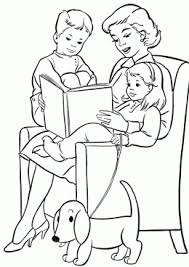 